« УТВЕРЖДАЮ»: Начальник отдела образования Администрации Некоузского МР    _____________    Юдина Е.В.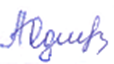 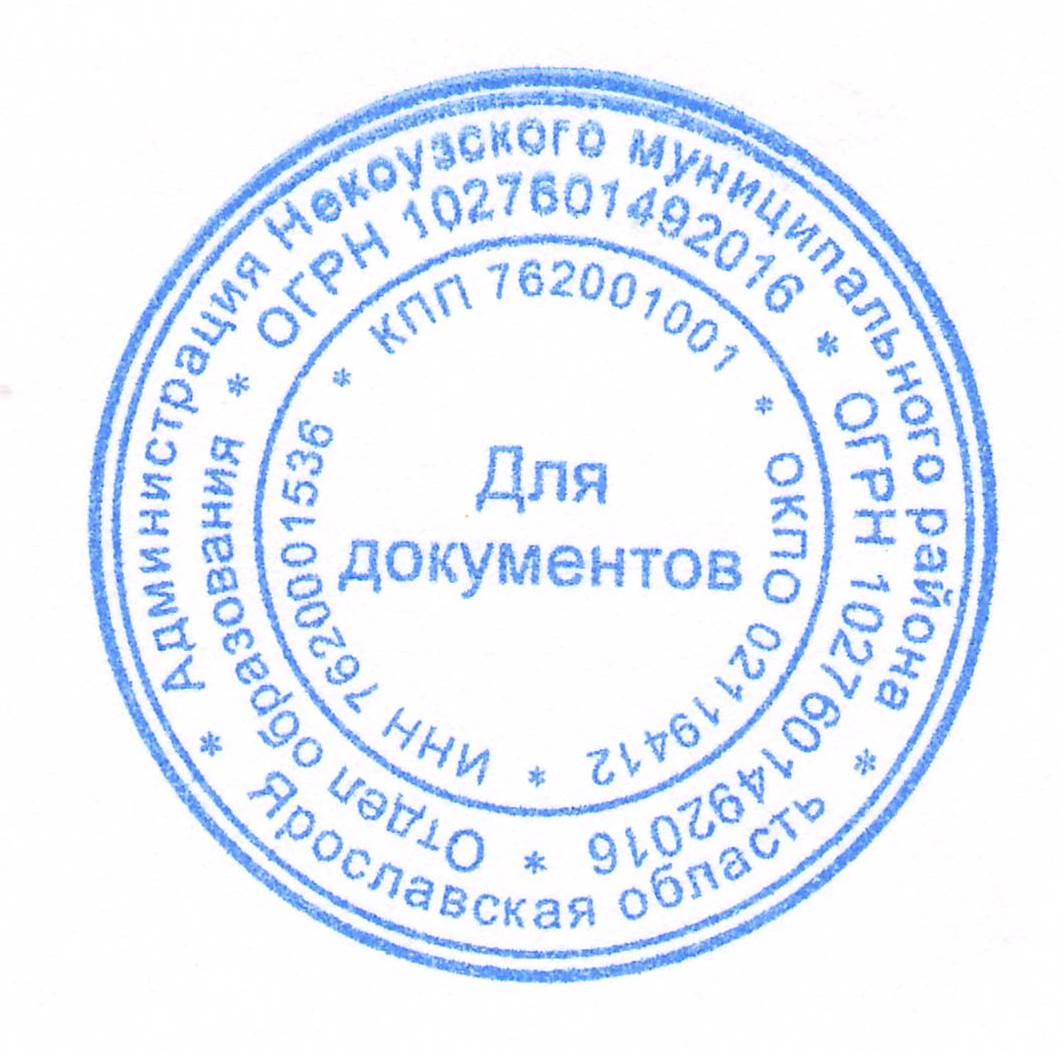 «10» июня 2020г.                                                                                                                   		 М.П.ПАСПОРТ ДОСТУПНОСТИобъекта социальной инфраструктуры (ОСИ)№ _______11.01/2/7__________(код ведомства/код раздела/порядковый номер) 1. Общие сведения об объекте1.1. Наименование (вид) объекта:  спортивный комплекс1.2. Адрес (тел., факс) объекта: 152700, Ярославская область, Некоузский район, п.Октябрь, ул. Строительная, д.10.1.3. Сведения о размещении объекта:- отдельно стоящее здание 1 этаж, 1339,1 кв.м- наличие прилегающего земельного участка (да, нет); 26651 кв.м1.4. Год постройки здания: 1993 г., последнего капитального ремонта – 2019 г.1.5. Дата предстоящих плановых ремонтных работ: текущего  2020-2021г. 1.6. Сведения об организации, расположенной на объекте1.6.1 Название организации (учреждения), (полное юридическое наименование – согласно Уставу, краткое наименование) Муниципальное образовательное учреждение дополнительного образования «Некоузская детско-юношеская спортивная школа» (МОУДО «Некоузская ДЮСШ»)1.6.2 Юридический адрес организации (учреждения) Российская Федерация, 152700, Ярославская область, Некоузский район, п.Октябрь, улица Строительная, дом 10.1.6.3. Основание для пользования объектом (оперативное управление, аренда, собственность) оперативное управление.1.6.4. Форма собственности (государственная, негосударственная) государственная.1.6.5. Территориальная принадлежность (федеральная, региональная, муниципальная) муниципальная.1.6.6. Вышестоящая организация (наименование) Отдел образования  Администрации Некоузского муниципального района.1.6.7. Адрес вышестоящей организации, другие координаты: 152730 Ярославская область, Некоузский район, с. Новый Некоуз, ул. Ленина,        д.10. 2. Характеристика деятельности организации на объекте (по обслуживанию населения)2.1 Сфера деятельности (здравоохранение, образование, социальная защита, физическая культура и спорт, культура, связь и информация, транспорт, жилой фонд, потребительский рынок и сфера услуг, другое) дополнительное образование2.2 Виды оказываемых услуг  - реализация дополнительных общеобразовательных программ.2.3 Форма оказания услуг: (на объекте, с длительным пребыванием, в т.ч. проживанием, на дому, дистанционно)  на объекте без длительного пребывания.2.4 Категории обслуживаемого населения по возрасту: дети и взрослые.2.5 Категории обслуживаемых инвалидов: инвалиды с нарушениями опорно-двигательного аппарата; нарушениями зрения, нарушениями слуха, нарушениями умственного развития2.6 Плановая мощность: посещаемость (количество обслуживаемых в день) – 50 чел,  вместимость - 42 чел, пропускная способность -  42 человека в смену.2.7 Участие в исполнении ИПР инвалида, ребенка-инвалида (да, нет) _________нет____________________________________________________3. Состояние доступности объекта3.1 Путь следования к объекту пассажирским транспортом (описать маршрут движения с использованием пассажирского транспорта) движение рейсового автобуса  по расписанию,   движение осуществляется от автобусной остановки, поезд по расписанию, движение осуществляется от железнодорожного вокзала, движение пассажирского транспорта в населенном пункте не предусмотрено, наличие адаптированного пассажирского транспорта к объекту – отсутствует.3.2 Путь к объекту от ближайшей остановки пассажирского транспорта:3.2.1 расстояние до объекта от остановки транспорта 1300  -2000 м.3.2.2 время движения (пешком) 20 - 30 мин.3.2.3 наличие  выделенного от проезжей части пешеходного пути (да, нет),3.2.4 Перекрестки: нерегулируемые; 3.2.5 Информация на пути следования к объекту: нет3.2.6 Перепады высоты на пути: нет Их обустройство для инвалидов на коляске: нет 3.3 Организация доступности объекта для инвалидов – форма обслуживания** - указывается один из вариантов: «А», «Б», «ДУ», «ВНД» («А» - полная доступность всех зон и помещений, «Б» - выделены для обслуживания инвалидов специальные участки и помещения. «ДУ» - обеспечена условная доступность: помощь сотрудника организации в учреждении, либо услуги предоставляются на дому или дистанционно, «ВНД» - временно недоступно: доступность не организована).3.4 Состояние доступности основных структурно-функциональных зон** Указывается: ДП-В - доступно полностью всем;  ДП-И (К, О, С, Г, У) – доступно полностью избирательно (указать категории инвалидов); ДЧ-В - доступно частично всем; ДЧ-И (К, О, С, Г, У) – доступно частично избирательно (указать категории инвалидов); ДУ - доступно условно, ВНД – временно недоступно3.5. Итоговое заключение о состоянии доступности ОСИ: ДУ4. Управленческое решение 4.1. Рекомендации по адаптации основных структурных элементов объекта*- указывается один из вариантов (видов работ): не нуждается; ремонт (текущий, капитальный); индивидуальное решение с ТСР; технические решения невозможны – организация альтернативной формы обслуживания4.2. Период проведения работ 2020-2021г.в рамках исполнения государственной программы Ярославской области «Доступная среда в Ярославской области» на 2020-2025 гг., муниципальной программы «Доступная среда» на 2019-2021 гг.(указывается наименование документа: программы, плана)укладка покрытия  противоскользящего на ступеньки – 2021 г., установка  кнопки  вызова – 2020 г., тактильные наклейки на ручки дверей с внутренней стороны – 2021 г., замена входной группы -2021 г, установка пандуса, навеса над пандусом – 2022 г., укладка тактильной плитки для помещения и улицы -2022 г., устройство тактильного пути -2022 г., установка тактильного плана  эвакуации – 2022 г., оборудование санитарной комнаты в том числе поручни, держатель трости, сидение откидное – 2022 г.,  4.3 Ожидаемый результат  после выполнения работ по адаптации объекта (по состоянию доступности): ДЧ-В.Оценка результата исполнения программы, плана (по состоянию доступности) среднерезультативная4.4. Для принятия решения требуется, не требуется (нужное подчеркнуть).Имеется заключение уполномоченной организации о состоянии доступности объекта (наименование документа и выдавшей его организации, дата), прилагается ____нет___________________________________________________________4.5. Информация размещена (обновлена) на Карте доступности субъекта Российской Федерации дата www.gis76.ru                                                     (наименование сайта, портала)5. Особые отметкиПаспорт сформирован на основании:1. Анкеты (информации об объекте) от «30»  июля 2018 г.,2. Первичный паспорт объекта от «01» сентября 2016 г.3. Решения Комиссии __________________ от «____» ____________20____ г.Дата составления паспорта: «10» июня  2020 г.Лицо, производившее заполнение паспорта:Заместитель директора__________________________Рындина С.А.(должность                                             подпись                          расшифровка подписи)Руководитель объекта: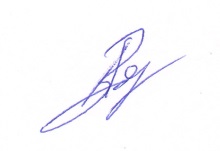 директор_____________________________________Воронин А.Г.(должность                                             подпись                          расшифровка подписи)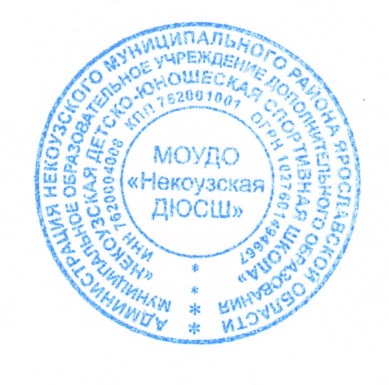 МП№п/пКатегория инвалидов(вид нарушения)Вариант организации доступности объекта(формы обслуживания)*1.Все категории инвалидов и МГНБв том числе инвалиды:2передвигающиеся на креслах-коляскахВНД3с нарушениями опорно-двигательного аппаратаДУ4с нарушениями зренияДУ5с нарушениями слухаБ6с нарушениями умственного развитияБ№п \пОсновные структурно-функциональные зоныСостояние доступности, в том числе для основных категорий инвалидов**1Территория, прилегающая к зданию (участок)ДЧ-И (О, Г, У) ВНД (К, С)2Вход (входы) в зданиеДЧ-И (Г, У) ВНД (О, К, С)3Путь (пути) движения внутри здания (в т.ч. пути эвакуации)ДЧ-И (О, Г, У)ВНД (К, С)4Зона целевого назначения здания (целевого посещения объекта)ДЧ-И (О, Г, У) ВНД (К, С)5Санитарно-гигиенические помещенияДЧ-И (Г, У) ВНД (О, К, С)6Система информации и связи (на всех зонах)ДЧ-И (О, У) ВНД (Г, К, С)7Пути движения к объекту (от остановки транспорта)-№№п \пОсновные структурно-функциональные зоны объектаРекомендации по адаптации объекта (вид работы)*1Территория, прилегающая к зданию (участок)Ремонт (организация специализированной автостоянки, адаптация для инвалидов по зрению, инвалидов-колясочников)2Вход (входы) в зданиеТекущий ремонт (адаптация для инвалидов по зрению, опорно-двигательной системе и колясочников)3Путь (пути) движения внутри здания (в т.ч. пути эвакуации)Текущий ремонт (адаптация для инвалидов по зрению, инвалидов- колясочников)4Зона целевого назначения здания (целевого посещения объекта)Текущий ремонт (адаптация для инвалидов по зрению, инвалидов- колясочников)5Санитарно-гигиенические помещенияТекущий ремонт (адаптация для инвалидов по зрению, опорно-двигательной системе и инвалидов-колясочников)6Система информации на объекте (на всех зонах)Установка средств информации и связи7Пути движения  к объекту (от остановки транспорта)-8Все зоны и участки-